Приложение № 3 к письму от 16.08.2022 годаО возврате качественного товара, купленного дистанционным способомВ настоящее время среди потребителей особую актуальность приобретает продажа товаров дистанционным способом.Продажа товаров по договору розничной купли-продажи, заключаемому на основании ознакомления потребителя с предложенным продавцом описанием товара, содержащихся в каталогах, буклетах, фотоснимках, а также посредством различных средств связи регламентируется: 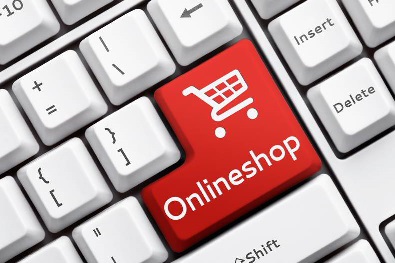 - Гражданским кодексом Российской Федерации;- Законом Российской Федерации от 7 февраля 1992 года № 2300-1 «О защите прав потребителей» (далее Закон № 2300-1);- Правилами продажи товаров по договору розничной купли-продажи, утв. постановлением Правительства Российской Федерации от 31 декабря 2020 г. № 2463.Потребитель имеет право отказаться от качественного товара, купленного дистанционно в любое время до его передачи, после передачи товара – в течение 7 дней, а если информация о порядке и сроках возврата товара надлежащего качества не была предоставлена в письменной форме в момент доставки товара - в течение 3 месяцев с момента передачи товара. Возврат товара, надлежащего качества возможен, если сохранены его товарный вид, потребительские свойства, а также имеется документ, подтверждающий факт и условия покупки указанного товара (при отсутствии названного документа потребитель вправе ссылаться на другие доказательства для подтверждения факта покупки товара у данного продавца).Потребитель не имеет права отказаться от качественного товара, имеющие индивидуально-определенные свойства, если указанный товар может быть использован исключительно приобретающим его потребителем.Не позднее чем через 10 дней со дня предъявления требования подлежит удовлетворение требования потребителя о возврате уплаченной по договору денежной суммы, за исключением расходов продавца на доставку от потребителя возвращенного товара (ст. 26.1. Закона № 2300-1).Важно!!! В том случае, если продавец в добровольном порядке не удовлетворяет требования, то потребитель вправе обратиться в суд для защиты своих нарушенных прав и интересов.Бугурусланский филиал ФБУЗ «Центр гигиены и эпидемиологии в Оренбургской области»